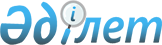 О внесении изменений и дополнений в решение районного маслихата от 25 декабря 2009 года N 106/22 "О районном бюджете на 2010 - 2012 годы"
					
			Утративший силу
			
			
		
					Решение маслихата Щербактинского района Павлодарской области от 12 февраля 2010 года N 117/24. Зарегистрировано Управлением юстиции Щербактинского района Павлодарской области 25 февраля 2010 года N 12-13-94. Утратило силу письмом маслихата Щербактинского района Павлодарской области от 21 июля 2014 года N 1-35-112      Сноска. Утратило силу письмом маслихата Щербактинского района Павлодарской области от 21.07.2014 N 1-35-112.

      В соответствии с подпунктом 1) пункта 1 статьи 6 Закона Республики Казахстан "О местном государственном управлении и самоуправлении в Республике Казахстан" от 23 января 2001 года, подпунктом 4) пункта 2 статьи 106 и пункта 5 статьи 109 Бюджетного кодекса Республики Казахстан от 4 декабря 2008 года, районный маслихат РЕШИЛ:



      1. Внести в решение районного маслихата от 25 декабря 2009 года  N 106/22 "О районном бюджете на 2010-2012 годы" (зарегистрированное в реестре государственной регистрации нормативных правовых актов за N 12-13-91, опубликованное в районной газете "Трибуна" N 2-3 от 16 января 2010 года) следующие изменения и дополнения:



      пункт 1 указанного решения изложить в следующей редакции:

      "1. Утвердить районный бюджет на 2010 - 2012 годы согласно приложениям 1, 2 и 3 соответственно, в том числе на 2010 год в следующих объемах:

      1) доходы – 1770883 тысячи тенге, в том числе по:

      налоговым поступлениям – 229767 тысяч тенге;

      неналоговым поступлениям – 2388 тысяч тенге;

      поступлениям от продажи основного капитала – 278 тысяч тенге;

      поступлениям трансфертов – 1538450 тысяч тенге;

      2) затраты – 1765883 тысячи тенге;

      3) чистое бюджетное кредитование – 40061 тысяча тенге, в том числе бюджетные кредиты – 40061 тысяча тенге;

      4) сальдо по операциям с финансовыми активами равно - 5000 тысяч тенге;

      5) дефицит бюджета - -40061 тысяча тенге;

      6) финансирование дефицита бюджета – 40061 тысяча тенге.



      Указанное решение дополнить пунктами 7-1, 7-2, 7-3, 8-1 следующего содержания:



      "7-1. Учесть в бюджете района на 2010 год объемы целевых текущих трансфертов  из республиканского бюджета, передаваемых по транзитным областным программам в следующих размерах:

      2076 тысяч тенге – на обеспечение учебными материалами дошкольных организаций образования, организаций среднего, технического и профессионального, послесреднего образования по предмету "Самопознание";

      8194 тысячи тенге - на оснащение учебным оборудованием кабинетов физики, химии, биологии в государственных учреждениях основного среднего и общего среднего образования;

      11082 тысячи тенге - на создание лингафонных и мультимедийных кабинетов в государственных учреждениях начального, основного среднего и общего среднего образования;

      6500 тысяч тенге - на выплату в связи с ростом размера прожиточного минимума, в том числе:

      3500 тысяч тенге - на выплату государственной адресной социальной помощи;

      3000 тысяч тенге - на выплату ежемесячного государственного пособия на детей до 18 лет;

      6240 тысяч тенге - для выплаты единовременной материальной помощи участникам и инвалидам Великой Отечественной войны к 65-летию Победы;

      820 тысяч тенге - на обеспечение проезда участникам и инвалидам Великой Отечественной войны к 65-летию Победы;

      3009 тысяч тенге - для реализации мер социальной поддержки специалистов социальной сферы сельских населенных пунктов;

      12849 тысяч тенге - на проведение противоэпизоотических мероприятий;

      15940 тысяч тенге - на содержание подразделений местных исполнительных органов в области ветеринарии.



      7-2. Учесть в бюджете района  на 2010 год объемы целевых трансфертов на развитие из республиканского бюджета, передаваемых по транзитным областным программам в следующих размерах:

      100000 тысяч тенге – на развитие транспортной инфраструктуры.



      7-3. Учесть в бюджете района на 2010 год бюджетные кредиты для реализации мер социальной поддержки специалистов социальной сферы сельских населенных пунктов в сумме 40061 тысяча тенге.



      8-1. Учесть в бюджете района на 2010 год объемы целевых трансфертов из республиканского бюджета, передаваемых по транзитным областным программам на реализацию стратегии региональной занятости и переподготовки кадров в следующих размерах:

      13400 тысяч тенге - капитальный и текущий ремонт объектов образования;

      25746 тысяч тенге - на финансирование социальных проектов в поселках, аулах (селах), аульных (сельских) округах;

      1920 тысяч тенге - на расширение программ молодежной практики;

      3480 тысяч тенге - на создание социальных рабочих мест";



      Приложение 1 к указанному решению изложить в новой редакции согласно приложению 1 к настоящему решению.



      2. Контроль за исполнением  данного решения возложить на постоянную комиссию районного маслихата по вопросам бюджета и социально-экономического развития района.



      3. Настоящее решение вводится в действие с 1 января 2010 года.      Председатель сессии                        И. Миронец      Секретарь районного маслихата              Б. Паванов

Приложение 1        

к решению Щербактинского    

районного маслихата     

от 12 февраля 2010 года N 117/24 Районный бюджет на 2010 год

(с изменениями и дополнениями)
					© 2012. РГП на ПХВ «Институт законодательства и правовой информации Республики Казахстан» Министерства юстиции Республики Казахстан
				КатегорияКатегорияКатегорияКатегорияСумма (тыс.тенге)КлассКлассКлассСумма (тыс.тенге)Подкласс              НаименованиеПодкласс              НаименованиеСумма (тыс.тенге)12345I. ДОХОДЫ17708831Налоговые поступления22976701Подоходный налог881082Индивидуальный подоходный налог8810803Социальный налог972281Социальный налог9722804Hалоги на собственность397211Hалоги на имущество174003Земельный налог63214Hалог на транспортные средства140005Единый земельный налог200005Внутренние налоги на товары, работы и услуги32652Акцизы14303Поступления за использование природных и других ресурсов8204Сборы за ведение предпринимательской и профессиональной деятельности101508Обязательные платежи, взимаемые за совершение юридически значимых действий и (или) выдачу документов уполномоченными на то государственными органами или должностными лицами14451Государственная пошлина14452Неналоговые поступления238801Доходы от государственной собственности11885Доходы от аренды  имущества, находящегося в государственной собственности118806Прочие неналоговые поступления12001Прочие неналоговые поступления12003Поступления от продажи основного капитала27803Продажа земли и нематериальных активов2781Продажа земли2784Поступления трансфертов153845002Трансферты из вышестоящих органов государственного управления15384502Трансферты из областного бюджета1538450Функциональная группаФункциональная группаФункциональная группаФункциональная группаФункциональная группаСумма (тысяч тенге)Функциональная подгруппаФункциональная подгруппаФункциональная подгруппаФункциональная подгруппаСумма (тысяч тенге)Администратор бюджетных программАдминистратор бюджетных программАдминистратор бюджетных программСумма (тысяч тенге)Программа             НаименованиеПрограмма             НаименованиеСумма (тысяч тенге)123456II. ЗАТРАТЫ176588301Государственные услуги общего характера1590681Представительные, исполнительные и другие органы, выполняющие общие функции государственного управления142306112Аппарат маслихата района (города областного значения)10594001Услуги по обеспечению деятельности маслихата района (города областного значения)10049004Материально-техническое оснащение государственных органов545122Аппарат акима района (города областного значения)32041001Услуги по обеспечению деятельности акима района (города областного значения)32041123Аппарат акима района в городе, города районного значения, поселка, аула (села), аульного (сельского) округа99671001Услуги по обеспечению деятельности акима района в городе, города районного значения, поселка, аула (села), аульного (сельского) округа95071022Капитальный ремонт зданий, помещений и сооружений государственных органов2700023Материально-техническое оснащение государственных органов19002Финансовая деятельность8100452Отдел финансов района (города областного значения)8100001Услуги по реализации государственной политики в области исполнения и контроля за исполнением бюджета района и управления коммунальной собственностью района (города областного значения)7923011Учет, хранение, оценка и реализация имущества, поступившего в коммунальную собственность1775Планирование и статистическая деятельность8662453Отдел экономики и бюджетного планирования района (города областного значения)8662001Услуги по реализации государственной политики в области формирования и развития экономической политики, системы государственного планирования и управления района (города областного значения)866202Оборона66961Военные нужды5611122Аппарат акима района (города областного значения)5611005Мероприятия в рамках исполнения всеобщей воинской обязанности56112Организация работ по чрезвычайным ситуациям1085122Аппарат акима района (города областного значения)1085007Мероприятия по профилактике и тушению степных пожаров районного (городского) масштаба, а также пожаров в населенных пунктах, в которых не созданы органы государственной противопожарной службы108504Образование9977371Дошкольное воспитание и обучение50071123Аппарат акима района в городе, города районного значения, поселка, аула(села), аульного (сельского) округа50071004Поддержка организаций дошкольного воспитания и обучения500712Начальное, основное, среднее и общее среднее образование905867123Аппарат акима района в городе, города районного значения, поселка, аула (села), аульного (сельского) округа5884005Организация бесплатного подвоза учащихся до школы и обратно в аульной (сельской) местности5884464Отдел образования района (города областного значения)899983003Общеобразовательное обучение884926006Дополнительное образование для детей150579Прочие услуги в области образования41799464Отдел образования района (города областного значения)41799001Услуги по реализации государственной политики на местном уровне в области образования9692005Приобретение и доставка учебников, учебно-методических комплексов для государственных учреждений образования района (города областного значения)10840007Проведение школьных олимпиад и внешкольных мероприятий и конкурсов районного (городского) масштаба1267011Капитальный, текущий ремонт объектов образования в рамках реализации стратегии региональной занятости и переподготовки кадров2000005Здравоохранение4859Прочие услуги в области здравоохранения485123Аппарат акима района в городе, города районного значения, поселка, аула(села), аульного (сельского) округа485002Организация в экстренных случаях доставки тяжелобольных людей до ближайшей организации здравоохранения, оказывающей врачебную помощь48506Социальная помощь и социальное обеспечение1033522Социальная помощь90694123Аппарат акима района в городе, города районного значения, поселка, аула(села), аульного (сельского) округа5764003Оказание социальной помощи нуждающимся гражданам на дому5764451Отдел занятости и социальных программ района (города областного значения)84930002Программа занятости18290005Государственная адресная социальная помощь8202007Социальная помощь отдельным категориям нуждающихся граждан по решениям местных представительных органов38078010Материальное обеспечение детей-инвалидов, воспитывающихся и обучающихся на дому792016Государственные пособия на детей до 18 лет5980017Обеспечение нуждающихся инвалидов обязательными гигиеническими средствами и предоставление услуг специалистами жестового языка, индивидуальными помощниками в соответствии с индивидуальной программой реабилитации инвалида4903019Обеспечение проезда участникам и инвалидам Великой Отечественной войны к 65-летию Победы в Великой Отечественной войне820020Выплата единовременной материальной помощи участникам и инвалидам Великой Отечественной войны к 65-летию Победы в Великой Отечественной войне78659Прочие услуги в области социальной помощи и социального обеспечения12658451Отдел занятости и социальных программ района (города областного значения)12658001Услуги по реализации государственной политики на местном уровне в области обеспечения занятости социальных программ для населения11329022Материально техническое оснащение государственных органов600011Оплата услуг по зачислению, выплате и доставке пособий и других социальных выплат72907Жилищно-коммунальное хозяйство741361Жилищное хозяйство3583123Аппарат акима района в городе, города районного значения, поселка, аула (села), аульного (сельского) округа108007Организация сохранения государственного жилищного фонда города районного значения, поселка, аула (села), аульного (сельского) округа108458Отдел жилищно-коммунального хозяйства, пассажирского транспорта и автомобильных дорог района (города областного значения)3475004Обеспечение жильем отдельных категорий граждан34752Коммунальное хозяйство52459123Аппарат акима района в городе, города районного значения, поселка, аула (села), аульного (сельского) округа50459014Организация водоснабжения населенных пунктов459015Ремонт инженерно-коммуникационной инфраструктуры и благоустройство населенных пунктов в рамках реализации cтратегии региональной занятости и переподготовки кадров50000458Отдел жилищно-коммунального хозяйства, пассажирского транспорта и автомобильных дорог района (города областного значения)2000028Развитие коммунального хозяйства20003Благоустройство населенных пунктов18094123Аппарат акима района в городе, города районного значения, поселка, аула (села), аульного (сельского) округа9264008Освещение улиц населенных пунктов5970009Обеспечение санитарии населенных пунктов0010Содержание мест захоронений и погребение безродных133011Благоустройство и озеленение населенных пунктов3161458Отдел жилищно-коммунального хозяйства, пассажирского транспорта и автомобильных дорог района (города областного значения)8830016Обеспечение санитарии населенных пунктов5000018Благоустройство и озеленение населенных пунктов383008Культура, спорт, туризм и информационное пространство932151Деятельность в области культуры53767123Аппарат акима района в городе, города районного значения, поселка, аула (села), аульного (сельского) округа16524006Поддержка культурно-досуговой работы на местном уровне16524455Отдел культуры и развития языков района (города областного значения)37243003Поддержка культурно-досуговой работы372432Спорт2170465Отдел физической культуры и спорта района(города областного значения)2170006Проведение спортивных соревнований на районном (города областного значения) уровне21703Информационное пространство25970455Отдел культуры и развития языков района (города областного значения)22036006Функционирование районных, городских библиотек21575007Развитие государственного языка и других языков народов Казахстана461456Отдел внутренней политики района (города областного значения)3934002Услуги по проведению государственной информационной политики через газеты и журналы3485005Услуги по проведению государственной информационной политики через телерадиовещание4499Прочие услуги по организации культуры, спорта, туризма и информационного пространства11308455Отдел культуры и развития языков района (города областного значения)3304001Услуги по реализации государственной политики на местном уровне в области развития языков и культуры3304456Отдел внутренней политики района (города областного значения)4635001Услуги по реализации государственной политики на местном уровне в области информации, укрепления государственности и формирования социального оптимизма граждан4423003Реализация региональных программ в сфере молодежной политики212465Отдел физической культуры и спорта района(города областного значения)3369001Услуги по реализации государственной политики на местном уровне в сфере физической культуры и спорта336910Сельское, водное, лесное, рыбное хозяйство, особо охраняемые природные территории, охрана окружающей среды и животного мира, земельные отношения794801Сельское хозяйство16585453Отдел экономики и бюджетного планирования района (города областного значения)3009099Реализация мер социальной поддержки специалистов социальной сферы сельских населенных пунктов за счет целевого трансферта из республиканского бюджета3009462Отдел сельского хозяйства района (города областного значения)9642001Услуги по реализации государственной политики на местном уровне в сфере сельского хозяйства9642473Отдел ветеринарии района (города областного значения)3934001Услуги по реализации государственной политики на местном уровне в сфере ветеринарии3734004Материально-техническое оснащение государственных органов200 6Земельные отношения11445463Отдел земельных отношений района (города областного значения)11445 001Услуги по реализации государственной политики в области регулирования земельных отношений на территории района (города областного значения)4366004Организация работ по зонированию земель1085006Землеустройство, проводимое при установлении границ городов районного значения, районов в городе, поселков аулов (сел) аульных (сельских) округов59949Прочие услуги в области сельского, водного, лесного, рыбного хозяйства, охраны окружающей среды и земельных отношений51450123Аппарат акима района в городе, города районного значения, поселка, аула (села), аульного (сельского) округа15650019Финансирование социальных проектов в поселках, аулах (селах), аульных (сельских) округах в рамках реализации стратегии региональной занятости и переподготовки кадров15650455Отдел культуры и развития языков района (города областного значения)22951008Финансирование социальных проектов в поселках, аулах (селах), аульных (сельских) округах в рамках реализации стратегии региональной занятости и переподготовки кадров22951473Отдел ветеринарии района (города областного значения)12849011Проведение противоэпизоотических мероприятий1284911Промышленность, архитектурная, градостроительная и строительная деятельность140752Архитектурная, градостроительная и строительная деятельность14075467Отдел строительства района (города областного значения)3911001Услуги по реализации государственной политики на местном уровне в области строительства3911468Отдел архитектуры и градостроительства района (города областного значения)10164001Услуги по реализации государственной политики в области архитектуры и градостроительства на местном уровне2364003Разработка комплексных схем градостроительного развития и генеральных планов населенных пунктов780012Транспорт и коммуникации153011 1Автомобильный транспорт141723123Аппарат акима района в городе, города районного значения, поселка, аула (села), аульного (сельского) округа16739013Обеспечение функционирования автомобильных дорог в городах районного значения, поселках, аулах (селах), аульных (сельских) округах16739458Отдел жилищно-коммунального хозяйства, пассажирского транспорта и автомобильных дорог района (города областного значения)124984022Развитие транспортной инфраструктуры100000023Обеспечение функционирования автомобильных дорог249849Прочие услуги в сфере транспорта и коммуникаций11288458Отдел жилищно-коммунального хозяйства, пассажирского транспорта и автомобильных дорог района (города областного значения)11288008Ремонт и содержание автомобильных дорог районного значения, улиц городов и населенных пунктов в рамках реализации стратегии региональной занятости и переподготовки кадров10000 024Организация внутрипоселковых (внутригородских) внутрирайонных общественных пассажирских перевозок128813Прочие9341 3Поддержка предпринимательской деятельности и защита конкуренции3918469Отдел предпринимательства района (города областного значения)3918001Услуги по реализации государственной политики на местном уровне в области развития предпринимательства и промышленности3636003Поддержка предпринимательской деятельности282 9Прочие5423452Отдел финансов района (города областного значения)1000012Резерв местного исполнительного органа района (города областного значения)1000458Отдел жилищно-коммунального хозяйства, пассажирского транспорта и автомобильных дорог района4423001Услуги по реализации государственной политики на местном уровне в области жилищно-коммунального хозяйства, пассажирского транспорта и автомобильных дорог442315Трансферты752871Трансферты75287452Отдел финансов района (города областного значения)75287020Целевые текущие трансферты в вышестоящие бюджеты в связи с изменением фонда оплаты труда в бюджетной сфере75287III. ЧИСТОЕ БЮДЖЕТНОЕ КРЕДИТОВАНИЕ40061БЮДЖЕТНЫЕ КРЕДИТЫ4006110Сельское, водное, лесное, рыбное хозяйство, особо охраняемые природные территории, охрана окружающей среды и животного мира, земельные отношения400611Сельское хозяйство40061453Отдел экономики и бюджетного планирования района (города областного значения)40061006Бюджетные кредиты для реализации мер социальной поддержки специалистов социальной сферы сельских населенных пунктов40061IV. САЛЬДО ПО ОПЕРАЦИЯМ С ФИНАНСОВЫМИ АКТИВАМИ5000ПРИОБРЕТЕНИЕ ФИНАНСОВЫХ АКТИВОВ500013Прочие50009Прочие5000452Отдел финансов района (города областного значения)5000014Формирование или увеличение уставного капитала юридических лиц5000V. ДЕФИЦИТ (ПРОФИЦИТ) БЮДЖЕТА-40061VI. ФИНАНСИРОВАНИЕ ДЕФИЦИТА (ИСПОЛЬЗОВАНИЕ ПРОФИЦИТА) БЮДЖЕТА40061